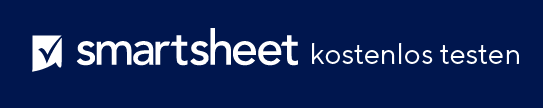 KOSTENVORANSCHLAG FÜR EIN BAUPROJEKT MIT MEHREREN EINHEITEN              HAFTUNGSAUSSCHLUSSAlle von Smartsheet auf der Website aufgeführten Artikel, Vorlagen oder Informationen dienen lediglich als Referenz. Wir versuchen, die Informationen stets zu aktualisieren und zu korrigieren. Wir geben jedoch, weder ausdrücklich noch stillschweigend, keine Zusicherungen oder Garantien jeglicher Art über die Vollständigkeit, Genauigkeit, Zuverlässigkeit, Eignung oder Verfügbarkeit in Bezug auf die Website oder die auf der Website enthaltenen Informationen, Artikel, Vorlagen oder zugehörigen Grafiken. Jegliches Vertrauen, das Sie in solche Informationen setzen, ist aus eigener Verantwortung.DATUMSTANDORTFLÄCHEPROJEKTNAMEAUFTRAGNEHMERSICHERHEITSFAKTOR DES GEBÄUDESANZAHL DER EINHEITENGESAMTFLÄCHETEILSUMME FÜR BAUARBEITEN UND KONSTRUKTIONTEILSUMME FÜR BAUARBEITEN UND KONSTRUKTIONALLGEMEINE BEDINGUNGENALLGEMEINE BEDINGUNGENVERSICHERUNGVERSICHERUNGGEBÜHRENGEBÜHRENNOTFALLPLANUNGNOTFALLPLANUNGGESAMTKOSTENGESAMTKOSTENBAU VOR ORTKATEGORIEKOSTENANMERKUNGENBETONARBEIT UND MATERIALIEN[AUFGESCHLÜSSELTE AUFGABE/MATERIAL 1][AUFGESCHLÜSSELTE AUFGABE/MATERIAL 2][AUFGESCHLÜSSELTE AUFGABE/MATERIAL 3]STRUKTURELLE UND ANDERE METALLE[AUFGESCHLÜSSELTE AUFGABE/MATERIAL 1][AUFGESCHLÜSSELTE AUFGABE/MATERIAL 2][AUFGESCHLÜSSELTE AUFGABE/MATERIAL 3]SCHREINERARBEITEN UND MATERIALIEN[AUFGESCHLÜSSELTE AUFGABE/MATERIAL 1][AUFGESCHLÜSSELTE AUFGABE/MATERIAL 2][AUFGESCHLÜSSELTE AUFGABE/MATERIAL 3]DACHDECKUNG, VERKLEIDUNG UND ABDICHTUNG[AUFGESCHLÜSSELTE AUFGABE/MATERIAL 1][AUFGESCHLÜSSELTE AUFGABE/MATERIAL 2][AUFGESCHLÜSSELTE AUFGABE/MATERIAL 3]TÜREN, FENSTER UND HARDWARE[AUFGESCHLÜSSELTE AUFGABE/MATERIAL 1][AUFGESCHLÜSSELTE AUFGABE/MATERIAL 2][AUFGESCHLÜSSELTE AUFGABE/MATERIAL 3]WAND- UND BODENBELÄGE[AUFGESCHLÜSSELTE AUFGABE/MATERIAL 1][AUFGESCHLÜSSELTE AUFGABE/MATERIAL 2][AUFGESCHLÜSSELTE AUFGABE/MATERIAL 3]PROJEKTSCHWERPUNKTE[AUFGESCHLÜSSELTE AUFGABE/MATERIAL 1][AUFGESCHLÜSSELTE AUFGABE/MATERIAL 2][AUFGESCHLÜSSELTE AUFGABE/MATERIAL 3]AUSRÜSTUNG UND GERÄTE[AUFGESCHLÜSSELTE AUFGABE/MATERIAL 1][AUFGESCHLÜSSELTE AUFGABE/MATERIAL 2][AUFGESCHLÜSSELTE AUFGABE/MATERIAL 3]INNENEINRICHTUNG[AUFGESCHLÜSSELTE AUFGABE/MATERIAL 1][AUFGESCHLÜSSELTE AUFGABE/MATERIAL 2][AUFGESCHLÜSSELTE AUFGABE/MATERIAL 3]SANITÄRARBEITEN UND MATERIALIEN[AUFGESCHLÜSSELTE AUFGABE/MATERIAL 1][AUFGESCHLÜSSELTE AUFGABE/MATERIAL 2][AUFGESCHLÜSSELTE AUFGABE/MATERIAL 3]HLK-ARBEITEN UND MATERIALIEN[AUFGESCHLÜSSELTE AUFGABE/MATERIAL 1][AUFGESCHLÜSSELTE AUFGABE/MATERIAL 2][AUFGESCHLÜSSELTE AUFGABE/MATERIAL 3]ELEKTRIK UND MATERIALIEN[AUFGESCHLÜSSELTE AUFGABE/MATERIAL 1][AUFGESCHLÜSSELTE AUFGABE/MATERIAL 2][AUFGESCHLÜSSELTE AUFGABE/MATERIAL 3]AUFZÜGE[AUFGESCHLÜSSELTE AUFGABE/MATERIAL 1][AUFGESCHLÜSSELTE AUFGABE/MATERIAL 2][AUFGESCHLÜSSELTE AUFGABE/MATERIAL 3]UNTERNEHMENSDIENSTLEISTUNGEN UND -GEBÜHREN[AUFGESCHLÜSSELTE AUFGABE/MATERIAL 1][AUFGESCHLÜSSELTE AUFGABE/MATERIAL 2][AUFGESCHLÜSSELTE AUFGABE/MATERIAL 3]ZUSÄTZLICHE AUSGABEN[AUFGESCHLÜSSELTE AUFGABE/MATERIAL 1][AUFGESCHLÜSSELTE AUFGABE/MATERIAL 2][AUFGESCHLÜSSELTE AUFGABE/MATERIAL 3]ABSCHLIEßENDE SÄUBERUNGSARBEITEN[AUFGESCHLÜSSELTE AUFGABE/MATERIAL 1][AUFGESCHLÜSSELTE AUFGABE/MATERIAL 2][AUFGESCHLÜSSELTE AUFGABE/MATERIAL 3]GESAMTKOSTEN VOR ORTGESAMTKOSTEN VOR ORTGESAMTKOSTEN VOR ORTGESAMTKOSTEN VOR ORTBAU ABSEITS DES STANDORTSKATEGORIEKOSTENANMERKUNGENBETONARBEIT UND MATERIALIEN[AUFGESCHLÜSSELTE AUFGABE/MATERIAL 1][AUFGESCHLÜSSELTE AUFGABE/MATERIAL 2][AUFGESCHLÜSSELTE AUFGABE/MATERIAL 3]STRUKTURELLE UND ANDERE METALLE[AUFGESCHLÜSSELTE AUFGABE/MATERIAL 1][AUFGESCHLÜSSELTE AUFGABE/MATERIAL 2][AUFGESCHLÜSSELTE AUFGABE/MATERIAL 3]SCHREINERARBEITEN UND MATERIALIEN[AUFGESCHLÜSSELTE AUFGABE/MATERIAL 1][AUFGESCHLÜSSELTE AUFGABE/MATERIAL 2][AUFGESCHLÜSSELTE AUFGABE/MATERIAL 3]DACHDECKUNG, VERKLEIDUNG UND ABDICHTUNG[AUFGESCHLÜSSELTE AUFGABE/MATERIAL 1][AUFGESCHLÜSSELTE AUFGABE/MATERIAL 2][AUFGESCHLÜSSELTE AUFGABE/MATERIAL 3]TÜREN, FENSTER UND HARDWARE[AUFGESCHLÜSSELTE AUFGABE/MATERIAL 1][AUFGESCHLÜSSELTE AUFGABE/MATERIAL 2][AUFGESCHLÜSSELTE AUFGABE/MATERIAL 3]WAND- UND BODENBELÄGE[AUFGESCHLÜSSELTE AUFGABE/MATERIAL 1][AUFGESCHLÜSSELTE AUFGABE/MATERIAL 2][AUFGESCHLÜSSELTE AUFGABE/MATERIAL 3]PROJEKTSCHWERPUNKTE[AUFGESCHLÜSSELTE AUFGABE/MATERIAL 1][AUFGESCHLÜSSELTE AUFGABE/MATERIAL 2][AUFGESCHLÜSSELTE AUFGABE/MATERIAL 3]AUSRÜSTUNG UND GERÄTE[AUFGESCHLÜSSELTE AUFGABE/MATERIAL 1][AUFGESCHLÜSSELTE AUFGABE/MATERIAL 2][AUFGESCHLÜSSELTE AUFGABE/MATERIAL 3]INNENEINRICHTUNG[AUFGESCHLÜSSELTE AUFGABE/MATERIAL 1][AUFGESCHLÜSSELTE AUFGABE/MATERIAL 2][AUFGESCHLÜSSELTE AUFGABE/MATERIAL 3]SANITÄRARBEITEN UND MATERIALIEN[AUFGESCHLÜSSELTE AUFGABE/MATERIAL 1][AUFGESCHLÜSSELTE AUFGABE/MATERIAL 2][AUFGESCHLÜSSELTE AUFGABE/MATERIAL 3]HLK-ARBEITEN UND MATERIALIEN[AUFGESCHLÜSSELTE AUFGABE/MATERIAL 1][AUFGESCHLÜSSELTE AUFGABE/MATERIAL 2][AUFGESCHLÜSSELTE AUFGABE/MATERIAL 3]ELEKTRIK UND MATERIALIEN[AUFGESCHLÜSSELTE AUFGABE/MATERIAL 1][AUFGESCHLÜSSELTE AUFGABE/MATERIAL 2][AUFGESCHLÜSSELTE AUFGABE/MATERIAL 3]AUFZÜGE[AUFGESCHLÜSSELTE AUFGABE/MATERIAL 1][AUFGESCHLÜSSELTE AUFGABE/MATERIAL 2][AUFGESCHLÜSSELTE AUFGABE/MATERIAL 3]UNTERNEHMENSDIENSTLEISTUNGEN UND -GEBÜHREN[AUFGESCHLÜSSELTE AUFGABE/MATERIAL 1][AUFGESCHLÜSSELTE AUFGABE/MATERIAL 2][AUFGESCHLÜSSELTE AUFGABE/MATERIAL 3]ZUSÄTZLICHE AUSGABEN[AUFGESCHLÜSSELTE AUFGABE/MATERIAL 1][AUFGESCHLÜSSELTE AUFGABE/MATERIAL 2][AUFGESCHLÜSSELTE AUFGABE/MATERIAL 3]ABSCHLIEßENDE SÄUBERUNGSARBEITEN[AUFGESCHLÜSSELTE AUFGABE/MATERIAL 1][AUFGESCHLÜSSELTE AUFGABE/MATERIAL 2][AUFGESCHLÜSSELTE AUFGABE/MATERIAL 3]GESAMTKOSTEN ABSEITS DES STANDORTSGESAMTKOSTEN ABSEITS DES STANDORTSGESAMTKOSTEN ABSEITS DES STANDORTSGESAMTKOSTEN ABSEITS DES STANDORTS